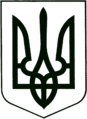 УКРАЇНА
МОГИЛІВ-ПОДІЛЬСЬКА МІСЬКА РАДА
ВІННИЦЬКОЇ ОБЛАСТІВИКОНАВЧИЙ КОМІТЕТ                                                           РІШЕННЯ №352Від 11.10.2022р.                                              м. Могилів-ПодільськийПро внесення змін до рішення 14 сесії міської ради 8 скликання від 23.12.2021р. №438       	Керуючись ст.52 Закону України «Про місцеве самоврядування в Україні», постановою Кабінету Міністрів України від 11.03.2022 року №252 «Деякі питання формування та виконання місцевих бюджетів у період воєнного стану», - виконком міської ради ВИРІШИВ:1. Внести зміни до рішення 14 сесії міської ради 8 скликання від 23.12.2021р. №438 «Про затвердження комплексної цільової програми підтримки учасників антитерористичної операції, операції Об’єднаних сил, членів їхніх сімей та інших верств населення, які потребують соціального захисту на 2022-2024 роки», а саме: 1.1. В додатку 1 до рішення «Комплексна цільова програма підтримки учасників антитерористичної операції, операції Об’єднаних сил, членів їхніх сімей та інших верств населення, які потребують соціального захисту на 2022-2024 роки у таблиці «Заходи Програми» внести зміни до орієнтовного обсягу ресурсів, необхідних для реалізації даної Програми, а саме:- у підпункті 1.6. пункту 1.: - 2023р. суму з «200000 грн» на суму «600000 грн»;- 2024р. суму з «210000 грн» на суму «650000 грн»;- у підпункті 5.2. пункту 5.:- 2022р. суму з «100000 грн» на суму «115000 грн»;- 2023р. суму з «110000 грн» на суму «360000 грн»;- у пункті 15.:- 2023р. суму з «125000 грн» на суму «600000 грн»;- 2024р. суму з «130000 грн» на суму «650000 грн» та викласти їх у новій редакції:Все решта залишити без змін.       2. Контроль за виконанням даного рішення покласти на заступника міського голови з питань діяльності виконавчих органів Слободянюка М.В..Міський голова                                                       Геннадій ГЛУХМАНЮК№ з/пНазва напряму діяльності (пріоритетні завдання)Зміст заходів Програми з виконання завданняСтрок вико-нанняОрієнтовані обсяги фінансування по роках (тис. грн)Орієнтовані обсяги фінансування по роках (тис. грн)Орієнтовані обсяги фінансування по роках (тис. грн)Відпові-дальні виконавці ходу Програми№ з/пНазва напряму діяльності (пріоритетні завдання)Зміст заходів Програми з виконання завданняСтрок вико-нання2022р.2023р.2024р.1.Забезпечення соціальної допомоги осіб які приймали участь в боротьбі за незалежність, суверенітет і територіальну цілісність України1.6. Надання соціальної грошової допомоги членам сімей загиблих (померлих) учасників АТО (ООС), членів сімей загиблих (померлих) Захисників і Захисниць України для компенсації за пільговий проїзд2022-2024 р.р.190,00600,00650,00Управління праці та соціального захисту населення Могилів-Подільської міської ради5.Вшанування пам’яті учасників антитеро - ристичної операції/ операції об’єднаних сил, осіб, які загинули в боротьбі за незалежність, суверенітет і територіальну цілісність України, померлих внутрішньопереміщених осіб5.2. Забезпечення поховання загиблих (померлих) осіб, які брали участь в АТО/ООС,осіб, які загинули в боротьбі за незалежність, суверенітет і територіальну цілісність України, померлих внутрішньопереміщених осіб 2022-2024 р.р.115,00360,0040,00Виконком Могилів-Подільської міської ради, управління праці та соціального захисту населенняміської ради, КП РО «Скорбота»15.Підвищення рівня соціального захисту членів сімей загиблих (померлих) учасників АТО/ООС, Захисників і Захисниць УкраїниНадання додаткових пільг з оплати житлово-комунальних послуг членам сімей загиблих (померлих) учасників АТО/ООС, Захисників та Захисниць України2022-2024 р.р.120,00600,00650,00Управління праці та соціального захисту населення Могилів-Подільської міської ради